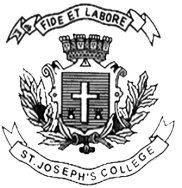 ST. JOSEPH’S COLLEGE (AUTONOMOUS), BANGALORE-27IV Semester Examination: April – 2017B.Sc. – Environmental ScienceES 415 – Natural Resources and ManagementTime: 1½ hrs.                                                                                                      Max. marks 35THIS QUESTION PAPER HAS ONE PRINTED SIDE AND THREE PARTSInstruction: Write diagrams wherever necessary.PART- AAnswer any five of the following.                          		                                           1x5=5What is a natural resource?What is a watershed?What is Joint Forest Management?List the values of biodiversity.What is cryopreservation?What are ‘vulnerable’ species?What are non-conventional energy resources?PART- BWrite explanatory notes on any four of the following.		               	 5X4=20River linkingSignificance of forestsChipko movementBiosphere reservesCase study – Amur FalconBiodiversity Bill, 2000PART- CAnswer the following.								10X1=10Give an account of the factors leading to the endangering of species.ORDiscuss the ecological conflicts of mineral extraction.ES-415-A-17